       								
 Sławomir Kruszkowski 
  Radny Miasta Torunia             																		Pan 
								Michał Zaleski
								Prezydent Miasta Torunia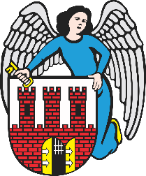 zwracam się do Pana z zapytaniem o możliwość utworzenia w naszym mieście systemu minipszoków czyli takich miejsc gdzie wygodnie i bezpiecznie można będzie  porzucić zużyte elektrośmieci typu płyty CD/DVD, telefony i ładowarki, baterie, żarówki czy drobną elektronikę – kalkulatory, piloty, myszki do komputera, itd. Sami widzimy i jesteśmy świadkami tego ile takich śmieci ląduje w koszach na śmieci. Postawienie na początku jednego, dwóch lub trzech takich pojemników w charakterystycznych punktach naszego miasta będzie kolejnym dowodem na to, że nasze miasto jest miastem świadomym zagrożeń wynikających z porzucania lub wyrzucania elektrośmieci.  W razie zainteresowania tym projektem , który nie wydaje się zbyt kosztownym mając na uwadze zyski, można zainteresować i współfinansować z firmami , których reklamy mogłyby znajdować  się na ww.								Z wyrazami szacunku.